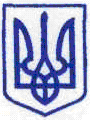 КИЇВСЬКА МІСЬКА РАДАІІ СЕСІЯ ІХ СКЛИКАННЯРІШЕННЯ													    Проєкт_______________№_____________							 ПОДАННЯ:Директор Департаменту будівництва та житлового забезпечення  міста Києва  				    Борис РАБОТНІКНачальник юридичного управління 		                 Олена КАМШУКОВАПОГОДЖЕНО:Заступник голови Київської міськоїдержавної адміністрації	                      Вячеслав НЕПОППостійна комісія Київської міської ради з питань бюджету, соціально-економічногорозвитку та інвестиційної діяльностіГолова	             Андрій ВІТРЕНКОСекретар 	    Владислав АНДРОНОВПостійна комісія Київської міської ради з питань власності та регуляторної політики Голова                                                                                  Михайло ПРИСЯЖНЮКСекретар 	         Сергій АРТЕМЕНКОНачальник управління правового забезпечення діяльності Київськоїміської ради секретаріату Київської міської ради                                                       Валентина ПОЛОЖИШНИКДиректор КП «СПЕЦЖИТЛОФОНД»			Володимир ШАРІЙПро    орендне    користування    житловими приміщеннями                 КОМУНАЛЬНОГО     ПІДПРИЄМСТВА    З     УТРИМАННЯ     ТА       ЕКСПЛУАТАЦІЇ   ЖИТЛОВОГО   ФОНДУ СПЕЦІАЛЬНОГО               ПРИЗНАЧЕННЯ     «СПЕЦЖИТЛОФОНД» Відповідно до статей 4, 5, 18 Житлового кодексу України, частини першої статті 5, підпункту 31 частини першої статті 26, частини п’ятої 
статті 60 Закону України «Про місцеве самоврядування в Україні», 
статей 4, 18 Закону України «Про столицю України – місто-герой Київ», з метою належного утримання комунального майна територіальної громади міста Києва, Київська міська радаВИРІШИЛА:КОМУНАЛЬНОМУ ПІДПРИЄМСТВУ З УТРИМАННЯ ТА ЕКСПЛУАТАЦІЇ ЖИТЛОВОГО ФОНДУ СПЕЦІАЛЬНОГО ПРИЗНАЧЕННЯ «СПЕЦЖИТЛОФОНД»:Провести інвентаризацію з виготовленням технічних паспортів приміщень житлового фонду, закріпленого за підприємством, та вчинити усі дії, пов’язані з проведенням процедури державної реєстрації прав власності територіальної громади міста Києва на зазначені приміщення.1.2. Розробити, погодити з постійною комісією Київської міської ради з питань бюджету, соціально-економічного розвитку та інвестиційної діяльності і затвердити Порядок та розрахунок надання в орендне користування (найм) житлових приміщень житлового фонду, закріпленого за підприємством.1.3. Укладання та продовження терміну дії договорів користування (найму) житлових приміщень житлового фонду, закріпленого за підприємством, здійснювати на підставі наказів Департаменту будівництва та житлового забезпечення виконавчого органу Київської міської ради (Київської міської державної адміністрації).1.4. Кошти, отримані за користування житловими приміщеннями житлового фонду, закріпленого за підприємством, спрямувати на матеріально-технічне забезпечення, експлуатацію та обслуговування будинків житлового фонду і гуртожитків, ремонт житлових приміщень та внутрішньобудинкових інженерних мереж, що знаходяться у господарському віданні підприємства, та підготовку до осінньо-зимового періоду.1.5. Звітувати про хід виконання цього рішення на засіданнях комісії з аналізу фінансово-господарської діяльності підприємств, установ та організацій, що належать до комунальної власності територіальної громади міста Києва та підпорядковані Департаменту будівництва та житлового забезпечення виконавчого органу Київської міської ради (Київської міської державної адміністрації). Закріпити на праві повного господарського відання за КОМУНАЛЬНИМ ПІДПРИЄМСТВОМ З УТРИМАННЯ ТА ЕКСПЛУАТАЦІЇ ЖИТЛОВОГО ФОНДУ СПЕЦІАЛЬНОГО ПРИЗНАЧЕННЯ «СПЕЦЖИТЛОФОНД» житлові приміщення комунальної власності територіальної громади міста Києва, які надаються в орендне користування згідно з переліком, що додається. Встановити, що житлові приміщення житлового фонду, закріпленого за КОМУНАЛЬНИМ ПІДПРИЄМСТВОМ З УТРИМАННЯ ТА ЕКСПЛУАТАЦІЇ ЖИТЛОВОГО ФОНДУ СПЕЦІАЛЬНОГО ПРИЗНАЧЕННЯ «СПЕЦЖИТЛОФОНД», що надаються в орендне користування, не підлягають приватизації, обміну та поділу, передачі їх у піднайм.4. Рішення Київської міської ради від 27 травня 2004 року № 262/1472 «Про орендне користування житловими приміщеннями комунального підприємства «Спецжитлофонд» визнати таким, що втратило чинність 
з дати погодження та затвердження Порядку та розрахунку надання в орендне користування (найм) житлових приміщень, закріплених за підприємством.5. Виконавчому органу Київської міської ради привести свої акти у відповідність до цього рішення.6. Оприлюднити це рішення в порядку, встановленому законодавством України.7. Контроль за виконанням цього рішення покласти на постійну комісію Київської міської ради з питань бюджету, соціально-економічного розвитку та інвестиційної діяльності та постійну комісію Київської міської ради з питань власності та регуляторної політики.Київський міський голова 						Віталій КЛИЧКО